								1680 West Sherman Avenue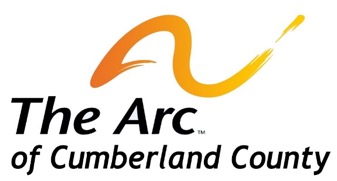 								Vineland, New Jersey 08360								Phone: (856) 691-9138								Fax: (856) 563-0221								www.arccumberland.orgMEMBERSHIP MAIL IN FORMYour Arc of Cumberland County membership is tax deductibleProvides you with membership status with the Arc of New Jersey and the Arc of the United StatesProvides financial assistance to the programs and services of the Arc of Cumberland CountyThere are only two levels of membership at the Arc of Cumberland County: Please check one.	Regular Membership -$20	Family Membership - $30Please enclose your check made payable to:  The Arc of Cumberland CountyName: _________________________________________________________Street: ________________________________________________________City: _____________________________________  State: ____________  Zip: _____________Telephone: ____________________________________Email: _________________________________________   Person with a disability           Parent         Other family member or guardian   Arc of Cumberland professional           Supportive Community MemberPlease complete this form and send it to our Evanoff Center office address above THIS PAGE IS A LINK FROM THE OPENING MEMBERSHIP PAGE